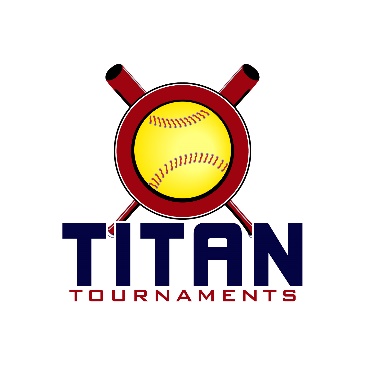           Thanks for playing ball with Titan!	
Rose Lane Park – 199 Hayley Drive, Toccoa, GAFormat: 3 seeding games + single elimination bracket playRoster and Waiver Forms must be submitted to the onsite director upon arrival and birth certificates must be available.Entry Fee - $415/ Admission $7 per spectator/ 3 Coaches Passes Per TeamSanction - $35 if unpaid in 2023Please check out the How much does my team owe document.Run rule is 15 after 2, 12 after 3, 10 after 4, 8 after 5. Games are 7 innings if time permits.Pitching rule overview – 1. The pitcher’s pivot foot shall maintain contact with the pitcher’s plate until the forward step. Note: a pitcher may take a step back with the non-pivot foot from the plate prior, during, or after the hands are brought together. 
2. Illegal Pitch – Is a ball on the batter. Note: Runners will not be advanced one base without liability to be put out.The on deck circle is on your dugout side. If you are uncomfortable with your player being that close to the batter, you may have them warm up further down the dugout, but they must remain on your dugout side.
Headfirst slides are allowed, faking a bunt and pulling back to swing is allowed.Runners must make an attempt to avoid contact, but do not have to slide.
Warm Up Pitches – 5 pitches between innings or 1 minute, whichever comes first.Coaches – one defensive coach is allowed to sit on a bucket or stand directly outside of the dugout for the purpose of calling pitches. Two offensive coaches are allowed, one at third base, one at first base.
Offensive: One offensive timeout is allowed per inning.
Defensive: Three defensive timeouts are allowed during a seven inning game. On the fourth and each additional defensive timeout, the pitcher must be removed from the pitching position for the duration of the game. In the event of extra innings, one defensive timeout per inning is allowed.
An ejection will result in removal from the current game, and an additional one game suspension. Flagrant violations are subject to further suspension at the discretion of the onsite director.12U ScheduleSeeding Games – 70min finish the inning*Please be prepared to play at least 15 minutes prior to your scheduled start times*Director – Mike (770)-676-8950
Roster must be printed from the Titan website, completely filled out, and turned in to Mike before your team plays their 1st game of the day.Keep a copy for yourself, you will be required to turn in a Titan roster at every tournament.Bracket Games – 75 minutes finish the inning14U ScheduleSeeding Games – 70min finish the inning*Please be prepared to play at least 15 minutes prior to your scheduled start times*Director – Mike (770)-676-8950
Roster must be printed from the Titan website, completely filled out, and turned in to Mike before your team plays their 1st game of the day.Keep a copy for yourself, you will be required to turn in a Titan roster at every tournament.Bracket Games – 75 minutes finish the inningTimeFieldGroupTeamScoreTeam9:003TitanOconee Smoke8-6Platinum Elite 2K129:004TitanFirecrackers Haynes18-0Dirty South - Gina10:203SpartanWarrior FP8-82011 Lady Nationals10:204SpartanHome Plate Prime5-8Mountain Elite11:403TitanOconee Smoke1-3Firecrackers Haynes11:404TitanPlatinum Elite 2K128-7Dirty South - Gina1:003SpartanWarrior FP12-7Home Plate Prime1:004Spartan2011 Lady Nationals4-17Mountain Elite2:203TitanOconee Smoke7-6Dirty South - Gina2:204TitanFirecrackers Haynes11-1Platinum Elite 2K123:403SpartanWarrior FP6-10Mountain Elite3:404Spartan2011 Lady Nationals12-13Home Plate PrimeTimeFieldGroupTeamScoreTeam5:004GoldGm 1Titan 1 SeedFirecrackers Haynes6-0Spartan 2 SeedWarrior FP6:304GoldGm 2Spartan 1 SeedMountain Elite1-14Titan 2 SeedOconee Smoke8:004GoldC-ShipWinner of Game 1Firecrackers Haynes12-2Winner of Game 2Oconee Smoke5:003SilverGm 1Titan 3 SeedPlatinum Elite 2K126-8Spartan 4 Seed2011 Lady Nationals6:303SilverGm 2Spartan 3 SeedHome Plate Prime8-6Titan 4 SeedDirty South - Gina8:003SilverC-ShipWinner of Game 12011 Lady Nationals11-15Winner of Game 2Home Plate PrimeTimeFieldGroupTeamScoreTeam9:001TitanBandits FP5-9GA Vengeance9:002TitanGU Elite12-0Ridge Runners10:201SpartanExpress FP – Keeler2-3AP 2010 – Rose10:202SpartanNorth GA Sparks3-4Walhalla Fury11:401TitanBandits FP1-12GU Elite11:402TitanGA Vengeance3-5Ridge Runners1:001SpartanExpress FP – Keeler10-1North GA Sparks1:002SpartanAP 2010 – Rose7-2Walhalla Fury2:201TitanBandits FP1-11Ridge Runners2:202TitanGU Elite11-5GA Vengeance3:401SpartanExpress FP – Keeler1-5Walhalla Fury3:402SpartanNorth GA Sparks5-13AP 2010 - RoseTimeFieldGroupTeamScoreTeam5:001GoldGm 1Titan 1 SeedGU Elite9-0Spartan 2 SeedWalhalla Fury6:301GoldGm 2Spartan 1 SeedAP 2010 – Rose7-0Titan 2 SeedRidge Runners8:001GoldC-ShipWinner of Game 1GU Elite10-0Winner of Game 2AP 2010 – Rose5:002SilverGm 1Titan 3 SeedGA Vengeance7-1Spartan 4 SeedNorth GA Sparks6:302SilverGm 2Spartan 3 SeedExpress FP – Keeler12-4Titan 4 SeedBandits FP8:002SilverC-ShipWinner of Game 1GA Vengeance0-12Winner of Game 2Express FP – Keeler